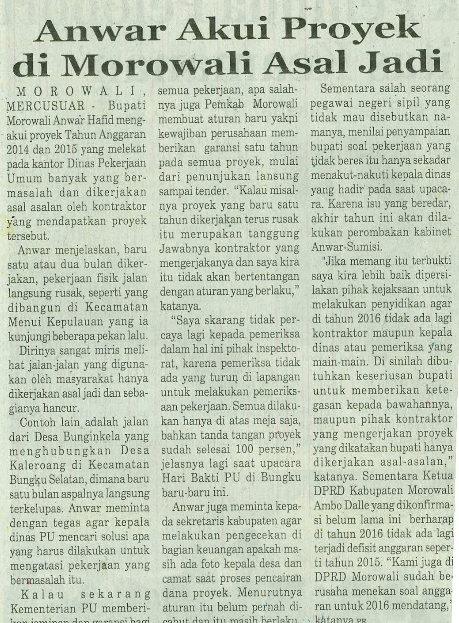 Harian    :MercusuarKasubaudSulteng IIHari, tanggal:Sabtu, 12 Desember 2015KasubaudSulteng IIKeterangan:Anwar Akui Proyek di Morowali Asal JadiKasubaudSulteng IIEntitas:MorowaliKasubaudSulteng II